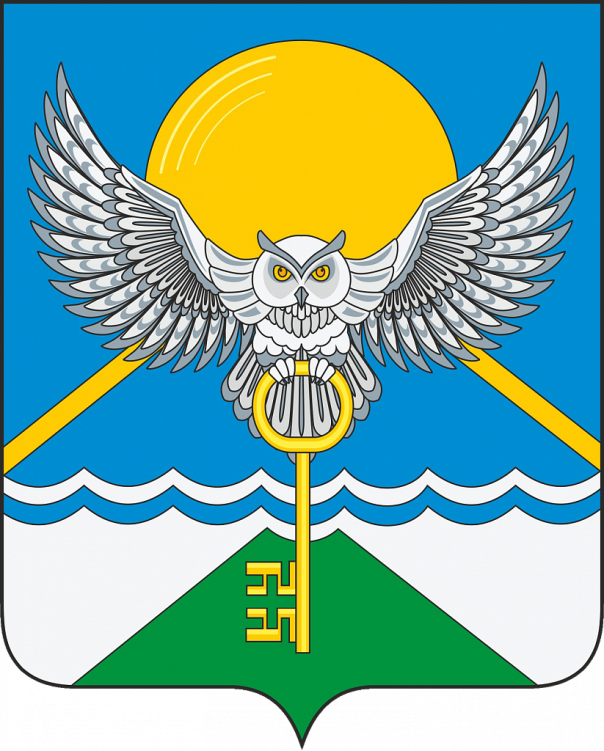 Инвестиционный паспорт муниципального образования «Майминский район»Уважаемые Дамы и Господа!Рады приветствовать Вас на страницах информационного проекта – Инвестиционного паспорта муниципального образования «Майминский район» Республики Алтай. Надеемся, что этот проект окажется своеобразным путеводителем для активных и предприимчивых людей, готовых к взаимовыгодному и долгосрочному сотрудничеству. 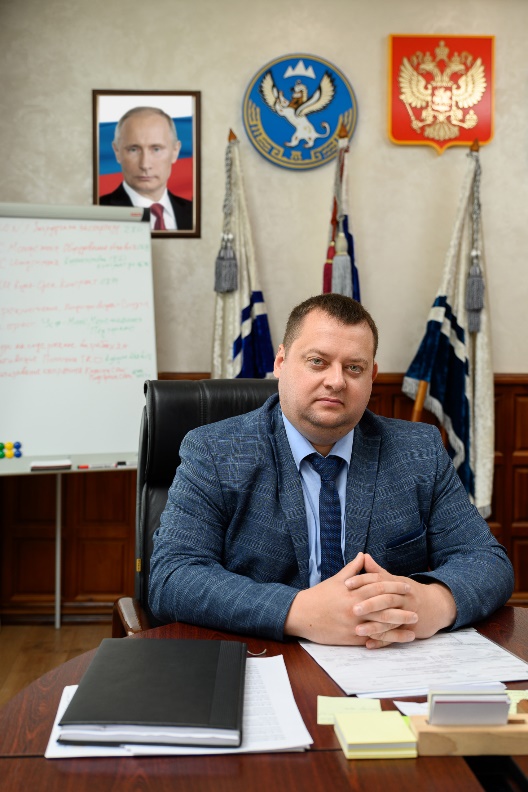 Привлечение инвестиций в экономику района является одной из стратегических задач Администрации Майминского района. Мы всегда стремимся утвердить себя в качестве надежного и ответственного экономического партнера для тех, кто желает воплотить свои проекты в жизнь на нашей земле. Следует сказать, что район имеет необходимые преимущества для этого. Прежде всего, это географически выгодное местоположение Майминского района. Наш район является «воротами» в Республику Алтай и находится в непосредственной близости от столицы Республики Алтай, города Горно-Алтайска. Майминский район – один из самых благоприятных районов по природно-климатическим условиям. Располагаясь в низкогорьях Алтая, он обладает достаточно богатыми природными ресурсами, которые могут стать основой экономического развития территории. Благоприятные климатические условия позволяют развивать здесь не только традиционные отрасли сельскохозяйственного производства, но и рассматривать район как перспективный центр рекреационной деятельности на юге Сибири.В районе работа с инвестором выстраивается так, чтобы практически на любом этапе проекта можно было воспользоваться какой-либо формой поддержки: информационной, организационной, имущественной.  Администрация Майминского района гарантирует потенциальным инвесторам создание оптимальных условий для успешного ведения бизнеса: оперативное решение вопросов, прозрачность процессов, открытый диалог.Мы заинтересованы в том, чтобы Ваш бизнес был эффективным, стабильным и безопасным и готовы приложить свой профессионализм, опыт и знания для успешной реализации совместных проектов. Ждём интересных предложений от надёжных партнёров! С уважением,                                                                                                      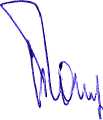 Глава муниципального образования «Майминский район»                                                                                         Петр Валерьевич ГромовОбщие сведения1.1. Контактные данные исполнителей Инвестиционного паспорта(см. приложение 1)1.2. Краткая историческая справкаЛюди селились на территории Майминского района с древности. В районе насчитывается 52 археологических памятника, относящихся к разным историческим эпохам.Судьба многих сел связана со строительством Чуйского тракта, люди в основном селились недалеко от дорожной сети.В селении Майминском, жили крещеные алтайцы и русские. Основано оно было в 1810 году заводскими крестьянами – братьями Зяблицкими. Здесь же поселились несколько семей кочевников Нижне-Кумандинской волости во главе с крещеным Чендеком. Его потомки стали активными помощниками православной миссии на Алтае. Вот как архимандрит Макарий описывает это место: «Климат почти малороссийский; рыба в преизбыточестве; земля для хлебопашества и скотоводства способнейшая; дров в лесу множество; пчеловодство цветущее. Майма от Бийска верст 80» (27 ноября 1831 года) /Письма, 1905, с.244/.Село Майма до прихода русских поселенцев, было стоянкой алтайских родичей «майманов». Дата первого упоминания села 1789 год. Юрты стояли на полянах леса, в то время лес был смешанный, густой, река полноводная, рыбная, в лесах много всякого зверя. Алтайцы то откочевывали, то возвращались на понравившееся устье реки Маймы, сливающейся с хозяйкой гор Кадын. Занимались охотой, скотоводством, рыбной ловлей. Торг вели с купцами, промышлявшими по Мунгальскому древнему пути. В судьбе майминцев большую роль сыграла деятельность Алтайской духовной миссии. Отец Архимандрит Макарий, в мире Михаил Глухарев управлял миссией 13 лет и 8 месяцев. «Крестив 675 душ, каждого ново крещеного инородца, как семьянина, старался обзавести домиком или скотом или земледельческими орудиями, поселяя  кочевых близ себя, приучая их к оседлой жизни, на что с радостью тратил скудные последние средства миссии, не оставляя для себя своего магистерского оклада, отказывая себе даже в употреблении чая, заменив его баданом».В 1845 году в Майме Томским купцом 2-ой гильдии - Михайлом Шебалиным была построена каменная церковь. В 1847 году из миссионерской церкви, она стала приходской.Со временем стали поселяться в этих местах русские крестьяне. Приходили они из-за горы Пикет, где раньше граница русского царя проходила, был казачий пост. Крестьяне селились по правому берегу реки Маймы, плодородные земли им понравились. Так и жили: алтайцы по левому берегу, русские по правому. Первыми приходили сюда из России крестьяне-бедняки, у которых не было имущества, землю пахали на коровах, редко у кого пара волов имелась. Постепенно начала развиваться торговля между  собой. Алтайцы русским скот пригоняли, кожи выделанные приносили, пушнину всякую и другое, что имели в избытке. А русские торговали хлебом, зерном, тканью, железными поделками. Так обзавелись русские лошадьми, на них землю обрабатывать начали.Русское село называли местные жители «Чаргычак». Считается, что произошло это название от слова «чаро», что означает вол. Другие выводят его от слова «чарык», т.е. пахота.«Шли годы, алтайцы и русские роднились между собой. Сообща мост через реку Майму построили. Стало село называться Майма-Чергачак. Потомки этих людей до сих пор в тех местах живут» (Бронтой, Бедюров)По данным обследования с 1897 года наибольшее количество оседлых проживало по реке Майма и её притокам. К началу XX века на территории существующего Майминского района возникло более 30 населенных пунктов, в которых совместно проживало русское и ново крещенное алтайское население.После революции 1905-1907 г.г. царское правительство, пытаясь смягчить аграрный кризис в центральных губерниях России и сохранить помещичье землевладение, вступило на путь форсирования переселения крестьян на «новые земли». После переселенческого обследования в 1908 году было решено всю территорию Горного Алтая использовать в качестве переселенческого фонда.Из центральных районов России двинулась волна новых переселенцев. С 1910 по 1917 год на территорию района прибыло более 240 семей, которые образовали 12 населенных пунктов. В 1910 году прибыло 75 семей, из них 49 семей из Мордовии и 26 семей русских, которые основали населенные пункты Алпатово, Шак-Шак, Вахту.В мае 1923 года в с. Улала состоялось совещание председателей волисполкомов Ойротской автономной области по вопросу административного и экономического районирования области. Было решено укрупнить существующие волости. Майминская, Имеринская (без села Ингурек и Верх-Куюм) и село Верх-Иша укрупнились в одну Майминскую волость. Центр волости – село Улала.Решением президиума Ойротского Облисполкома №47 от 16 сентября 1924 года укрупненные волости переименованы в аймаки и волостные исполкомы в аймачные исполкомы. Майминская волость переименована в Майминский аймак, Майминский волисполком в Майминский аймак-исполком.В 1925 году в аймаке проживало 11940 человек, из них мужчин 5865 человек, женщин 6075 человек.Главные занятия населения – земледелие и скотоводство.В соответствии с Положением, утвержденном постановлением ВЦИК, принятом на 2-ой сессии 12-го созыва 24 октября 1925 года высшим органом власти на территории аймака в Ойротской автономной области аймаки существовали как административно-территориальная единица. Это слово монгольское, равное понятию район.Аймачный съезд подчинялся областному съезду Советов, исполнительному областному комитету и его президиуму.Вместе с повышением роста культурно-просветительных учреждений в аймаке происходил и рост коллективных хозяйств. Так в 1928 году в аймаке существовала 1 коммуна, объединяющая 13 хозяйств, 3 сельхозартели, объединяющие 25 хозяйств, 2 простейших коллективных хозяйства, объединяющие 78 хозяйств, а в 1929 году уже 4 коммуны, объединяющие 86 хозяйств, 2 сельхозартели, объединяющие 18 хозяйств, 3 товарищества по совместной обработке земли, объединяющие 25 хозяйств, 1 простейшее коллективное хозяйство, объединяющее 6 хозяйств.Наблюдаются успехи социалистической реконструкции промышленности, развертывается колхозное движение в деревне, активное участие широких масс рабочих, крестьян в социалистическом переустройстве всего народного хозяйства.Для этого необходимо было максимальное приближение органов власти к населению, их всемерное укрепление, расширение их прав и обязанностей.30 декабря 1939 года состоялась первая сессия Ойрот-Туринского аймачного Совета депутатов трудящихся.Центр аймака перенесен в с. Майма-Чергачак.Указом Президиума Верховного Совета РСФСР от 7 января 1948 года Ойротская автономная область переименована в Горно-Алтайскую, Ойрот-Туринский аймак переименован в Майминский.1.3. Географическое положениеМайминский район образован 16 сентября 1924 года. Район расположен в северо-западной части Республики Алтай и граничит с районами Республики Алтай: Чойским, Чемальским, Шёбалинским  и районами Алтайского края: Красногорским, Советским, Алтайским.Территория района переходит с севера на юг от предгорья к среднегорью. По западной части района проходит пойма реки Катунь. Майминский район имеет важное связующее звено, так как основная транспортная магистраль - Чуйский тракт - открывает «ворота» в республику через районный центр с. Майма. Расстояние до республиканского центра 10 км, до железнодорожной станции г. Бийск – 97 км. На территории Майминского района расположен Аэропорт г. Горно-Алтайска, что дает дополнительные транспортные возможности. В районе хорошо развита внутридорожная сеть. Автомобильный транспорт в Майминском районе играет очень важную роль в обеспечении функционирования производственно-хозяйственного механизма и жизнедеятельности населения, так как практически это единственный вид транспорта, которым осуществляются все грузовые и пассажирские перевозки. Благоприятные климатические условия, выгодное географическое месторасположение района, близость к городскому рынку сбыта сельскохозяйственной продукции, являются благоприятной средой для развития бизнеса. Так же удачное территориальное положение района благоприятно влияет на развитие туристического бизнеса.КлиматКлимат здесь резко-континентальный с холодами и теплым летом, существенная амплитуда температур не мешают освоению, весьма - замечательного для массового туризма района. По увлажнению показатель в 700-750 мм относит Майминский район к избыточно увлажненным областям. По количеству выпадающих атмосферных осадков — один из наиболее увлажненных районов. В среднем выпадает 700- 750 мм. Количество осадков возрастает при подходе к горам. Минерально-сырьевая базаРайон богат гранитами: порфирами и диоритами, известковым и керамзитовым сырьем, строительными песками и глиной, лесными ресурсами. Ниже приводятся краткие сведения о состоянии, использовании и перспективах развития минерально-сырьевой базы строительных материалов Майминского района по видам сырья.Керамзитовое сырье.Месторождение глин и суглинков. Улалушка находится в Майминском районе, на северной окраине г. Горно-Алтайска. Полезная толща месторождения представлена в основном бурыми, серовато-бурыми суглинками и глинами краснодубровской свиты, остальные породы имеют резко подчиненное значение. Суглинки и глины содержат пятна и включения окислов марганца и гидроокислов железа, обуглившиеся растительные остатки, раковины моллюсков.Глинистое сырье месторождения с добавкой 1% солярового масла пригодно для производства морозостойкого керамзитового гравия марки 500 по прочности класса А.Гидрогеологические и горнотехнические условия благоприятны для отработки месторождения открытым способом. Часть месторождения эксплуатируется ОАО «Горно-Алтайским ЗЖБИ». Месторождение относится к группе резервных. Песчано-гравийные материалы.Дубровское месторождение (участок 2) находится в Майминском районе, на правом берегу р. Катуни, 10 км к ЮЗ от с. Майма. Разведано в 1964-1965 гг. Нерудной партией ПГО Запсибгеологии.  Полезная толща сложена песчано-гравийной смесью, содержащей линзовидные включения песка. Полная мощность песчано-гравийных отложений не установлена, средняя разведанная - 6,9 м. С поверхности песчано-гравийные материалы перекрываются суглинками и глинами средней суммарной мощностью 0,6 м.Маймииское месторождение находится в Майминском районе, I км к СВ от с. Майма, 10 км к СЗ от г. Горно-Алтайска. Полезная толща естественного песка и гравийно-песчаных позднеплейстоценовых отложений представлена горизонтально залегающей пластообразной залежыо, вытянутой с СЗ на ЮВ на 800 м при ширине 200-450 м, мощностью 2,5-6,7 м (средняя 3,9 м). В центре песчаной залежи установлен участок наибольшей концентрации гравийного и валунного материала, выделенный отдельным блоком. Полезная толща перекрывается современными суглинками мощностью 0,3-0,8 м и подстилается пермскими гранитами. Остаток запасов на 1 января 2006 г. составляет-218 тыс.м3. Платовское месторождение находится в Майминском районе, на высокой пойме правобережья р. 1<атуни, 1.5-2,0 км к С от с. Майма, 95 км от г. Бийска. Полезная толща представляет собой пластообразную залежь, площадь которой равна 1,9 км при средней мощности полезного ископаемого 3,1 м. Сложена она песчано-гравийной смесыо со средним содержанием песка 30.95%, гравия 50,46%, валунов 18,59%. В скрытными породами являются линзы -суглинков, глин, песка и супеси. Средняя мощность 5 вскрыши 1,9 м. Запасы сырья в количестве 4128 тыс. м3 утверждены ТКЗЧеремшанское месторождение (участок I) находится в Майминском районе, на правом берегу р. Катуни у южной окраины с. Черемшанка, 23 км к Ю-З от с. Майма. Полезная толща представлена слоем песчано-гравийного материала, содержащим линзообразные включения песка. Месторождение вытянуто с Ю-З на С-В, длина его 1350 м, ширина 80-280 м. Полная мощность песчаногравийных отложений не установлена, вскрытая составляет б-10 м при среднем значении 8,4 м. С поверхности залежь перекрыта суглинками и глинами. Суммарная мощность вскрышных пород 1,1м. 1. Запасы сырья в количестве 1475 тыс. м3 утверждены ТКЗ. По состоянию на 01.01.2006 г. запасы сырья составили 699 тыс.м3. Перспективы прироста запасов не ясны.Северо-восточный участок месторождения разрабатывается ФГУ «ДЭП-217».  Остальная часть месторождения находится в государственном резерве.Верхсоузгинское месторождение песков расположено в 400 м от окраины с. Соузга вверх по одноименному ручью, в 750 м от Чуйского тракта, у правого борта долины р. Катунь и приурочено к группе высоких надпойменных террас р. Катуни. Суммарная мощность вскрышных пород 1,1-1,3 м.  Песок может быть использован в качестве мелкого заполнителя в бетонах марки до М 200. Горнотехнические и гидрогеологические условия разработки месторождения благоприятные, месторождение не обводнено. По состоянию на 01.01.2006 г.  на государственном балансе числятся запасы в количестве 617 тыс. м3.Манжерокское  месторождение песков расположено у с. Манжерок и примыкает к Чуйскому тракту. Поверхность месторождения занята сосновым лесом (леса - 1 категории) и приурочено к группе высоких надпойменных террас р. Катуни. Пески месторождения при отмывке глинистых частиц могут быть использованы в качестве мелких заполнителей тяжелого бетона; пески средней крупности 1 класса-марки бетона до М 350, пески крупные 2 класса-марки бетона М 350 и выше. Суммарная мощность вскрышных пород 0,5-1,5м, средняя 1 м. Горнотехнические и гидрогеологические условия разработки месторождения благоприятные, уровень грунтовых вод находится ниже горизонта подсчета запасов. По состоянию на 01.01.2006 г. на государственном балансе числятся запасы в количестве 22878 тыс. м3.Карбонатные породы для производства строительной извести.Майминское месторождение известняков находится в Майминском районе, 5 км к С от с. Усть-Муны, 41 км к Ю от с. Майма, рядом с шоссейной дорогой. Полезная толща представлена кембрийскими светло-серыми скрытокристаллическими известняками. В приповерхностной части известняки разрушены на глубину 1-2 м. Вскрытая мощность массивных известняков 3 м. Они перекрываются рыхлыми отложениями, представленными красно-бурыми глинами щебенистым материалом аллювиально-делювиального происхождения мощностью до 2 м.По результатам испытаний технологической пробы весом 50 кг,  известняки месторождения являются химически чистыми, по содержанию углекислого кальция известняки относятся к классу Б. Судя по гидравлическому (>25) и известково-магнезиальному (24,6) модулям из этих известняков возможно получение извести I сорта. Манжерокское месторождение находится в Майминском районе в с. Манжерок и Известковый. Полезная толща месторождения представлена известняками мощностью 800-1000 м, падение ее западное и юго-западное под углом 70-60°. Известняки разведаны до горизонта +520 м, или на глубину 150 м от поверхности.Участок на южном фланге месторождения эксплуатируется «Горно-Алтайским заводом ЖБИ». Манжерокское месторождение (участок Известковый № I) находится в непосредственной близости от Манжерокского месторождения, несколько смещено к северо-западу. Известняки рекомендованы для производства воздушной извести 1411 сортов.Запасы сняты с баланса как утратившие промышленное значение.  Прирост запасов возможен за счет разведки площадей на восточном и юго-западном флангах.В настоящее время часть месторождения отрабатывается ООО «Известь». Природные облицовочные камниРыбалкинское месторождение кварцевых диоритов находится в Майминском районе, 2-3 км к СЗ от с. Майма, 101 км Чуйского тракта. Полезным ископаемым является диорит кварцевый нижнеордовикского возраста, прорывающий зеленокаменные эффузивы манжерокской свиты. Полезное ископаемое на полную мощность не вскрыто, интрузив детальной разведкой не оконтурен. Протяженность разведанной части массива 280 м, ширина до 190 м, мощность 15-50 м. Мощность рыхлых вскрышных пород 0,5-3,5м. Диориты однообразные, массивные, среднезернистые от светло- до темно-серого цвета с однородным  рисунком, обладают хорошей декоративностью и относятся к группе долговечных и могут применяться в качестве плит колотых, пиленых, тесаных, шлифованных для полов; для наружной и внутренней облицовки, ступеней; отходы - щебень для бетона. Блоки диорита - пригодны для распиловки, хорошо принимают шлифовку изолировку. Перспективы  прироста запасов велики за счет увеличения площади глубины разработки.Кроме этого, в районе, выявлено значительное количество мелких проявлений нерудного сырья: доломита, ПГС, мрамора, известняка, глин, кварцитов и других, запасы которых не числятся на государственном балансе.РельефРельеф, как совокупность неровностей земной поверхности различных по масштабу и происхождению, является основополагающим компонентом в образовании природных комплексов любой территории. Высота, взаиморасположение орографических элементов относительно друг друга, крутизна склонов имеют большое влияние на формирование микроклиматических характеристик, водных потоков, почвенно-растительного покрова, а также на развитие экзогенных процессов и является одним из определяющих факторов природопользования.Крутизна склонов составляет 6-12o в окрестностях г. Горно-Алтайска, 12-20o - в верховьях бассейна реки Майма и 3-6o - по долине реки Катунь и ее притокам. Вершины гор, как правило, сглаженные, округлые, имеют мягкие очертания, а склоны их облесены.Лесные ресурсыРастительный мир района необычайно пестрый, что обусловлено разнообразием его рельефа, а также высотной поясностью Большую часть района занимают леса. Ведущей древесной породой выступает лиственница сибирская. Часто встречается береза, осина, пихта. В горах на больших высотах произрастает кедр. Также в районе встречаются степные ландшафты с пышным разнотравьем из ветренницы, горицвета, типчака, мятлика, ковыля.Своеобразный ландшафт представляют собой берега степных рек и ручьев. Широкая долина Катуни с многочисленными протоками и островами занята зарослями ивы, калины, черемухи. Особое внимание привлекают кусты облепихи. Катунские острова покрыты высоким разнотравьем с кустарниками таволги вязолистной. На каменистых россыпях и крутых склонах — вечнозеленый ковер из ветвей казацкого можжевельника. По пути к Манжероку в сосновом бору ваш взгляд непременно привлекут красивые цветущие растения: кандук сибирский, ветреница, первоцвет. В бору на выступах скал и камней можно встретить папоротники и бадан.Водные ресурсыСамой крупной водной артерией является река Катунь. Она протекает по западной границе района с юга на север. Река Катунь имеет хорошо выработанную долину, которая окружена горами высотой 400- 900 м. Русло реки широкое, а в районе села Майма оно имеет множеством притоков. Острова в русле галечниковые и песчаные, покрытые кустарниками. Катунь довольно полноводная, вода в ней холодная и мутная, течение быстрое.Крупный приток Катуни — река Майма. Она также имеет хорошо выработанную долину с шириной русла 5- 10 м , глубиной 0,5- 1 м . Более мелкие притоки Черемшанка, Муны. Кроме того, на территории района есть много речек, ручьев и родников, протекающих в межгорных понижениях. В горах русла рек и ручьев каменистые, узкие. Вода в них чистая, пресная, холодная. Все они питаются за счет талых и дождевых вод. Биологические ресурсыЖивотный мир района также богат и разнообразен. Особенно изобилуют различными животными леса района, где можно встретить белку, бурундука, соболя, наибольшая численность которого как раз в Майминском районе. Также там водится горностай, солонгой, колонок, норка, заяц, лиса, крот, барсук, лесные мыши и множество других животных. В пещерах и трещинах скал обитают летучие мыши.Леса изобилуют и птицами, среди них: обыкновенная кукушка, пеночка, синехвостка, козодой, вертишейка, сова, овсянка и др.Из земноводных встречаются лягушки, из пресмыкающихся — ужи, ящерицы, встречаются виды ядовитых змей.В реках водится щука, язь, налим, окунь, лещ, пескарь, чебак, хариус. В озерах и старицах — линь, карась.Земельные ресурсыТерритория земельных участков расположенных в Майминском районе, в отношении которых осуществлен государственный кадастровый учет составляет - 190191,6088 га. Из них в разрезе по категориям:Земли сельскохозяйственного назначения - 83282,4787 га;Земли лесного фонда - 73860,4461 га;Земли водного фонда - 1108,7 га;Земли промышленности - 1254,9746 га;Земли особо охраняемых природных территорий и объектов - 1437,3624 га;Земли населенных пунктов - 3846,9111 га;В том числе для жилищного строительства и обслуживания жилых домов - 295,4249 га;Земли запаса - 13340,6805 га.II. ПОКАЗАТЕЛИ СОЦИАЛЬНО-ЭКОНОМИЧЕСКОГО РАЗВИТИЯ2.1. НаселениеАдминистративный центр – село Майма находится на расстоянии 9 км от республиканского центра г. Горно-Алтайска. В состав района всего входят 6 сельских поселений, на территории которых расположены 13 сел и 12 поселков:Среднегодовая численность населения муниципального образования на 01.01.2023 г. составила 30 553 человек. Плотность населения муниципального образования – 23,9 чел. на кв. км. Среднегодовая численность постоянного населения района по сравнению с 2021 г. сократилась на 11,7 % (среднегодовая численность за 2021 г. – 34 615 чел.). Представленные данные учитывают результаты Всероссийской переписи населения, которая проходила в 2021 году и в результате пересчета существенно снизилась численность населения Майминского района.2.2. ПромышленностьКоличество предприятий и организаций по «чистым видам» экономической деятельности в сфере промышленности, действующих по состоянию на 01.01.2023 г., по МО «Майминский район» составило 60 ед., что к аналогичному периоду прошлого года составило рост на 1 ед. (на 01.01.2021 г. – 59 ед.).В сфере промышленного производства в 2022 году сводный индекс промышленного производства (далее – ИПП) составил 106,5 % (по Республике Алтай – 97,7 %), объем отгруженной промышленными предприятиями продукции – 1,8 млрд. руб. (59,2 тыс. руб. на чел.).В сравнении с планом на 01.01.2023 г. отмечено отклонение ИФО объема промышленного производства на (-) 2 процентных пункта.Наиболее весомым в промышленном производстве является добыча полезных ископаемых и обрабатывающая отрасль. Отраслевые организации-производители: «УФСИН России по Республике Алтай», ООО ТД «Майма-Молоко», ООО ТД «МЗЖБИ», ООО «АвеларСоларТехнолоджи».ИПП раздела В «Добыча полезных ископаемых» за 2022 г. составил 124,7 % (по Республике Алтай – 102,4 %). Рост производства в указанной сфере обусловлен устройством выравнивающих слоев для последующей укладки асфальтобетона очередного этапа автодороги Урлу-Аспак-Каракол (увеличение объемов отгрузки смесей песчанно-гравийных (на + 125,4 %) АО «Горно-Алтайские каменные карьеры»).ИПП раздела С «Обрабатывающие производства» за 2022 г. составил 104,9 % (по Республике Алтай – 93,0 %), за счет увеличения объема выпускаемой продукции: ООО ТД «Майма-Молоко» (йогурт, молоко, масло сливочное), ООО «Биостимул» (биодобавки), ООО «Нарине» (бальзамы), ФКУ ИК-1 (текстиль), увеличением объема произведенной продукции ООО ТД «МЗЖБИ» (товарный бетон на +105,5% - 40,4 тыс. куб.м, бетонные плиты в 1,9 раз- 127,4 тыс.кв.м., тротуарная плитка в 3,9 раз - 5,5 млн усл. кирп.).ИПП раздела D «Обеспечение электрической энергией, газом и паром; кондиционирование воздуха» за 2022 г. составил 103,2 % (по Республике Алтай – 99,6 %) в связи с увеличением количества присоединений к распределительным сетям ПАО «Россети-Сибирь»-«ГАЭС».Вывод: на увеличение объема промышленного производства повлияло увеличение объемов производства в обрабатывающей промышленности.  Для увеличения объема производства промышленной продукции проводится работа по участию района в национальных проектах («Демография» - строительство детских садов и школ, «Безопасные и качественные автомобильные дороги» - ремонт и реконструкция дорог местного значения на территории сельских поселений).2.3. Сельское хозяйствоВ аграрном секторе по виду деятельности «Сельское хозяйство» зарегистрировано 48 сельскохозяйственных предприятий, из них фактически осуществляют свою деятельность 48 ед., из которых 9 сельхозорганизаций и 11 предприятий переработки сельхозпродукции. Также зарегистрировано 28 крестьянских (фермерских) хозяйств и индивидуальных предпринимателей (далее – КФХ, 10 СПОКов и 10 206 личных подсобных хозяйств (далее – ЛПХ).Объем производства сельскохозяйственной продукции в хозяйствах всех категорий на 01.01.2023 г. в фактически действовавших ценах составил 654,2 млн. руб., в том числе продукция животноводства – 399,7 млн. руб., продукция растениеводства – 254,5 млн. руб. В сравнении в 2021 годом. наблюдается снижение объема производства сельскохозяйственной продукции на 18,4 млн. руб. или на 1,5 %, что связано со снижением объемов производства в сельскохозяйственных организациях (82,1%).Индекс производства сельскохозяйственной продукции в хозяйствах всех категорий составил 98,5 %, в том числе продукции животноводства — 99,4 %, продукции растениеводства - 97,2 %. РастениеводствоПосевная площадь сельскохозяйственных культур под урожай текущего года в хозяйствах всех категорий составила 3 780,4 га. В структуре посевной площади картофелем занято -7,7 % (291,4 га), овощами - 2,4 % (90 га), зерновыми 1,6 % (60 га), кормовыми культурами 88,3 % (3 336,5 га). По состоянию на 01.01.2023 г. хозяйствами всех категорий МО «Майминский район» заготовлено: грубых кормов (сена однолетних и многолетних трав и естественных сенокосов) - 9 060 тонн или 101 % к аналогичному периоду прошлого года, консервированных грубых кормов (сенажа) - 2 068 тонны или 99 % к аналогичному периоду прошлого года.Обеспеченность кормами составляет 7,45 ц. корм. ед. на 1 усл. гол., что составляет 100 % от плана кормозаготовки (план на 1 усл. гол. - 7,45 ц. корм. ед.). Для обеспечения кормами в полном объеме закуплено грубых и концентрированных кормов 1 521,8 тонны, что составило дополнительно 1,65 ц. корм. ед. на 1 усл. гол. ЖивотноводствоПоголовье скота в хозяйствах всех категорий на 01.01.2023 г. составило:На 01.01.2023 г. в хозяйствах всех категорий:поголовье КРС уменьшилось на 5 % к аналогичному периоду прошлого года за счет снижения поголовья в сельскохозяйственных организациях. Средний вес одной головы КРС в сельскохозяйственных организациях составил 400 кг;поголовье овец и коз уменьшилось на 13,6 % к аналогичному периоду прошлого года за счет уменьшения поголовья в хозяйствах населения и сельскохозяйственных организациях (ИП Гараев, ИП Зырянов);поголовье лошадей увеличилось на 2,2 % к аналогичному периоду прошлого года за счет увеличения голов в хозяйствах населения. Средний вес одной головы лошади в сельскохозяйственных организациях составил 400-600 кг;поголовье свиней уменьшилось на 17,8 % к аналогичному периоду прошлого года за счет уменьшения поголовья в хозяйствах населения;поголовье оленей - маралов увеличилось на 10,6 % к аналогичному периоду прошлого года за счет увеличения поголовья в сельскохозяйственных организациях, где средний вес одной головы марала составил 250-300 кг, оленя составил 90-115 кг;количество птиц снизилось на 4,2 % к аналогичному периоду прошлого года за счет снижения голов в ЛПХ.Производство продуктов животноводства в хозяйствах всех категорий на 01.01.2023 г. составило:На 01.01.2023 г. в хозяйствах всех категорий:производство мяса на убой (в живой массе) составило 623,2 тонны (ООО «Алтайские луга»,  ИП Бархатова, ИП Долгов), что ниже уровня аналогичного периода прошлого года на 14,5 %. Снижение связано с запретом на убой скота на частных подворьях, теперь фермеры должны забивать животных на продажу на специальных площадках. Средняя убойная масса (вес туши без кожи, головы, внутренностей и нижних частей ног) одной головы КРС составила 180-200 кг. Убойный выход (убойная масса к живой массе) составляет 45-50 %;производство молока в хозяйствах всех категорий составило 4489,0 тонн (глава КФХ Кобелев - 22.12.2021 г. прекратил деятельность, ИП Долгов, ИП Козодубов - 13.05.2022г. прекратил деятельность), что ниже уровня аналогичного периода прошлого года на 1,5 %. Снижение производства молока связано со снижением поголовья коров на 1,1%;производство молока в сельскохозяйственных организациях и крестьянских (фермерских) хозяйствах, включая индивидуальных предпринимателей, составило 1732,5 тонны (глава КФХ Кобелев - в 22.12.2021г. прекратил деятельность, ИП Долгов, ИП Козодубов - 13.05.2022г. прекратил деятельность), что ниже уровня аналогичного периода прошлого года на 9,9 %. производство шерсти составило 1,06 тонны, что выше уровня аналогичного периода прошлого года на 43,2 %.производство яиц составило 1171,7 тыс. шт, что на 2,5 % ниже уровня аналогичного периода прошлого года.За отчетный период реализация государственной программы Республики Алтай «Развитие сельского хозяйства и регулирования рынков сельскохозяйственной продукции, сырья и продовольствия» позволила провести ряд мероприятий по государственной поддержке 13 сельхозтоваропроизводителей на общую сумму 9,7 млн. руб. (на 01.01.2022 г. – 12,2 млн. руб.). 2.4. Малое и среднее предпринимательствоПо данным Единого реестра субъектов малого и среднего предпринимательства по состоянию на 01.01.2023 г. на территории МО «Майминский район» зарегистрировано 1 442 субъектов малого и среднего предпринимательства, в том числе малые предприятия составили 37 ед., микропредприятия – 1403 ед., средние предприятия – 2 ед. По данным Управления Федеральной налоговой службы по Республике Алтай в Майминском районе по состоянию на 01.01.2023 г. зарегистрировано 1657 налогоплательщиков, применяющих специальный налоговый режим «Налог на профессиональный доход», в том числе 74 индивидуальных предпринимателя, 1 583 физических лиц. Численность занятых в сфере МСП в МО «Майминский район» по состоянию на 10.01.2023 г. составляет 4 469 чел. Численность занятых в сфере МСП в расчете на 1 тыс. населения – 146,3 чел. В сравнении с планом на 01.01.2023 г. отмечено отклонение на (+) 20,3 ед. Причинами отклонения от планового значения: активная регистрация гражданами как плательщиков «Налога на профессиональный доход» (+760 чел. к 2021 г.), а также снижение среднегодовой численности населения Майминского района в результате ВПН 2020 на 4062 чел.Отраслевая структура малого и среднего бизнеса на 10.01.2023 г. выглядит следующим образом: (%)В целях увеличения количества субъектов МСП в МО на постоянной основе проводится информирование субъектов МСП о видах государственной поддержки, оказываемой на уровне МО и на республиканском уровне (размещение информации на официальном сайте Майминского района, в муниципальной газете «Сельчанка», на стендах в здании Администрации, рассылка информации на электронные адреса субъектов МСП). В 2022 г. финансовая поддержка предоставлена 31 субъекту МСП, в том числе в разрезе исполнительных органов государственной власти: Министерством сельского хозяйства Республики Алтай - 12 субъектам МСП на сумму 9,8 млн. руб., Министерством природных ресурсов Республики Алтай - 9 субъектам МСП на сумму 94,8 млн.руб. и Министерством экономического развития Республики Алтай - 10 субъектам МСП - 3,1 млн. руб. Администрация МО «Майминский район» на постоянной основе оказывает имущественную поддержку малому и среднему бизнесу. В 2022 г. Перечень муниципального имущества, находящегося в собственности МО, свободного от прав третьих лиц (за исключением имущественных прав субъектов малого и среднего предпринимательства) дополнен 15 объектами, в том числе 1 объект имущества предоставлен субъекту МСП. По состоянию на 31.12.2022 г. в Перечне муниципального имущества находится 67 объектов. В 2022 г. по результатам аукциона заключен договор аренды муниципального имущества с индивидуальным предпринимателем, сроком на 5 лет.В целях развития и поддержки предпринимательства, с 2023 г. Администрация МО планирует оказывать финансовую поддержку субъектам МСП на возмещение части затрат, связанных с приобретением оборудования в целях создания и (или) развития и (или) модернизации производства товаров (работ, услуг) в размере 1500,0 тыс. руб. Проводится совместная работа с филиалом КУ РА «Центр занятости населения по Республике Алтай» по Майминскому району по рассмотрению бизнес-планов на предоставление единовременной финансовой помощи на организацию предпринимательской деятельности безработными гражданами. За первое полугодие 2022 г. проведено 1 заседание комиссии, предоставлена единовременная финансовая помощь на организацию предпринимательской деятельности 3 гражданам, стоящим на учете как безработные, в сумме 145,56 тыс. руб. каждому.Также проведено 8 заседаний комиссии КУ РА «Управление социальной поддержки населения Майминского района» по отбору проектов в целях предоставления государственной социальной помощи в виде заключения социального контракта на осуществление индивидуальной предпринимательской деятельности (90 контрактов) и крестьянского (фермерского) хозяйства (52 контракта). В результате, в части осуществления крестьянско-фермерского хозяйства зарегистрировано 51 чел., для осуществления индивидуальной предпринимательской деятельности - 12 чел. и в качестве самозанятых - 73. Размер единовременной выплаты составляет до 350 тыс. руб.2.5. Численность и заработная платаСреднесписочная численность работников (без внешних совместителей) крупных и средних предприятий и некоммерческих организаций (без субъектов малого предпринимательства) в 2022 г. составила 5404 чел., что на 1,7% больше, чем в 2021 г. (2021г. - 5314 чел.). Основное увеличение наблюдается в следующих отраслях: «деятельность в области культуры, спорта, организации досуга и развлечений», «деятельность гостиниц и предприятий общественного питания». Одной из причин увеличения этого показателя является рост численности работников ООО «Внесезонный комплекс «Манжерок». Среднемесячная заработная плата работников крупных, средних предприятий и некоммерческих организаций Майминского района за 2022 г. составила 46 948,70 руб., что выше уровня предыдущего года на 15,3% (6220,7 руб.). Положительная динамика обусловлена повышением МРОТ с 1 января 2022 года; индексацией заработной платы работников государственных и муниципальных учреждений.Основное увеличение среднемесячной заработной платы наблюдается в следующих отраслях: - «деятельность административная и сопутствующие дополнительные услуги» возросла на 77,8% (на 28519,7 руб.) - 65193 руб.;- «деятельность гостиниц и предприятий общественного питания» на 16,3% (на 13791,9 руб.) - 54965,1 руб.;- «деятельность в области культуры, спорта, организации досуга и развлечений» на 33% (на 7700,7 руб.) - составила 55578,5 руб.2.6. ИнвестицииВ МО «Майминский район» объем инвестиций в основной капитал на 01.01.2023 г. составил: по полному кругу (рассчитанный по методологии Росстата: с учетом  коэффициента досчета на субъекты малого предпринимательства) – 17 335,357 млн. руб.; по организациям, не относящимся к субъектам малого предпринимательства (крупные и средние организации) – 17 152,269 млн. руб. (ИФО 413,9% к 01.01.2021 г. в сопоставимых ценах). Из них инвестиции в основной капитал: - за счет бюджетных средств – 878, 153 млн. руб. (темп роста 116,5 % к 01.01.2022 г. в текущих ценах);- за счет внебюджетных источников – 16 274,116 млн. руб. (темп роста 581,9 % к 01.01.2022 г. в текущих ценах), на душу населения - 532,7 тыс. руб. (темп роста 659,2 % к 01.01.2022 г. в текущих ценах).  (информация по крупным и средним организациям) Динамика инвестиций в основной капитал по крупным и средним организациям представлена на рисунке 1. Анализируя диаграмму, можно сделать вывод о том, что данный показатель имел положительную динамику за весь период анализа, существенное снижение наблюдалось только в 2020 г., что было обусловлено неблагоприятной санитарно-эпидемиологической ситуацией. В 2022 г.  данный показатель демонстрирует существенный рост, главной причиной которого является строительство крупных туристических объектов.Рисунок 1. Объем инвестиций в основной капитал (по крупным и средним организациям) за 2018-2022 гг.Индекс физического объема инвестиций в основной капитал в 2022 году к 2021 году составил  413,9 %.  На 01.01.2023 г. были реализованы следующие крупные инвестиционные проекты, финансируемые за счет частных инвестиций:- строительство крупного гостиничного комплекса и сопутствующей к нему рекреационной инфраструктуры ООО ВК «Манжерок» – 14 642,214 млн. руб. (темп роста объема инвестиций к 2021 г. составил 1370 %);- формирование рабочего, продуктивного, племенного стада и  модернизация оборудования ООО «Алтайские луга» - 64,794 млн. руб. (темп роста объема инвестиций к 2021 г. составил 301,24 %);- приобретение транспортных средств и оборудования ООО ТД «МЗЖБИ» - 38,73 млн. руб. (темп роста объема инвестиций к 2021 г. составил 274,4%).На 01.01.2023 г. были реализованы следующие крупные инвестиционные проекты, финансируемые за счет бюджетных инвестиций:- строительно-монтажных работ на мостовом переходе через реку Катунь у с. Платово – 233,351 млн. руб.;- строительство детского сада на 125 мест по адресу: с. Кызыл-Озек, ул. Ипподромная, 2 «А» - 85,365 млн. руб. (темп роста объема инвестиций к 2021 г. составил 1005,0 %);- строительство детского сада на 125 мест по адресу: с. Майма, ул. Молодежная (д/с «Оленёнок») – 71,935 млн. руб. (темп роста объема инвестиций к 2021 г. составил 209,0%);- строительство автомобильной дороги «Урлу-Аспак-Каракол» – 313,605 млн. руб. (темп роста объема инвестиций к 2021 г. составил 111,9 %).2.7. Финансы и бюджет(см. приложение 2)За 2022 год в бюджет МО «Майминский район» поступило всего доходов (с учетом возврата остатков субсидий и субвенций и иных межбюджетных трансфертов, имеющих целевое назначение прошлых лет) в сумме 1 765 335,4154 тыс. руб. Удельный вес налоговых доходов в общей сумме поступлений составляет 39,6%, неналоговых доходов 4,3%, безвозмездных поступлений 56,1%. По сравнению с анализируемым периодом прошлого года наблюдается рост поступлений в бюджет района на 48,2% за счет увеличения по налоговым доходам на 26,5%, по неналоговым доходам на 44,6%, по безвозмездным поступлениям снижение на 10,8%. Основными источниками формирования собственных доходов бюджета муниципального образования являются: налог на доходы физических лиц, налог, взимаемый в связи с применением УСН, ЕСХН,  налог на имущество, земельный налог. Мероприятия, проведенные органами местного самоуправления в целях увеличения поступления налоговых доходов (без учета акцизов). 1) за отчетный период 2022 г. Администрацией МО «Майминский район» организованно 3 заседания финансово-экономической комиссии по сокращению задолженности и увеличению доходов в бюджет. На заседание было приглашено 26 должников по платежам и взносам в бюджетную систему РФ, задолженность которых составила 14,228 млн. руб.;2) управлением финансов ежемесячно рассылаются по главным распорядителям сведения о задолженности по налогам и страховым взносам бюджетных учреждений и администраций СП, предоставляемые УФНС России по РА, организованна работа по мониторингу и ликвидации данной задолженности;3) отделом экономики и инвестиций Администрации МО «Майминский район» на постоянной основе проводятся консультации информационного характера (в устном порядке, на сайте администрации, в СМИ) по вопросам лицензирования деятельности по продаже алкогольной продукции в розницу и на предприятиях общепита согласно ФЗ.ИНФРАСТРУКТУРА	3.1. Инженерная инфраструктураГарантирующим поставщиком электроэнергии на территории Майминского района является АО «Алтайэнергосбыт». Эксплуатацию электросетей и подстанций осуществляет ПАО «МРСК Сибири» - Майминский РЭС. Общая протяженность электросетей в районе – 609,18 км.Теплоснабжение осуществляется на территории района муниципальными и частными предприятиями: ООО «ГАСК», ООО «Сибирская компания», ООО «Жилищная инициатива», МУП «Кристалл». Протяженность тепловых сетей в районе 35,61 км. Число источников теплоснабжения – 27 единиц (котельных). На природном газе работает 21 котельная (в т. ч. 5 крышных котельных), 6 котельных – используют твердое топливо (уголь).Водоснабжением в районе занимается МУП «Кристалл». Протяженность уличной водопроводной сети составляет 106,24 км. В период с 2019 по 2024 гг. в рамках реализации национального проекта «Экология» (региональный проект «Чистая вода») была проведена реконструкция системы водоснабжения села Майма для подключения к Катунскому водозабору (реконструкция ветхих сетей ул. Советской и присоединение водопроводных сетей микрорайона «Алгаир» и микрорайона «Жилмассив Алгаир-2» к сетям ул. Советской). 3.2. Транспортная структура и связьПротяженность дорог Майминского района составляет 289,9 км, из них 127,8 км (44,1%) автомобильных дорог отвечают нормативным требованиям. В целях безопасности дорожного движения на автомобильных дорогах общего пользования местного значения проходят линии уличного освещения общей протяженностью 96,5 км.Содержание дорог осуществляется силами сельских поселений Майминского района. Текущий и капитальный ремонт дорог местного значения осуществляется подрядными организациями на конкурсной основе.На территории района почтовые услуги осуществляют 10 отделений почтовой связи почтамта УФПС Республики Алтай – филиала ФГУП «Почта России». Районным узлом связи, представленным ПАО «Ростелеком», оказываются все необходимые услуги связи: районные, междугородние, международные переговоры, Интернет. Кроме того, район обеспечивают мобильной связью операторы: «Билайн», «МТС», «Мегафон», «Теле2». 3.3. Финансовая инфраструктураНа территории муниципального образования «Майминский район» функционируют организации, осуществляющие деятельность в сфере финансовых услуг – это банковская система и страховые кампании. Банковскую систему представляют: филиал Сбербанка России, АКБ «Ноосфера» (АО), ПАО «Росгосстрах Банк». Страховые кампании – «Капитал Медицинское страхование», «Страховая группа МСК»,                 ООО «Росгосстрах Медицина».Инвестиционная деятельностьПриоритеты В результате проведенного анализа сильных и слабых сторон развития Майминского района, которые могут оказать влияние на реализацию социально-экономических процессов на перспективу, определены две группы приоритетных направлений инвестиционного развития: главная и поддерживающая. В главную группу включены направления, которые должны стать основой развития экономики района. Поддерживающая группа – направления, без которых реализация направлений главной группы не возможна.Главная группа:Строительство, реконструкция и модернизация промышленных объектов.2. Развитие индустрии туризма и отдыха.3. Развитие инфраструктурного комплекса.Поддерживающая группа:1. Формирование качественно-новой среды проживания с развитой инфраструктурой.2. Улучшение качества природной среды, обеспечение экологической безопасности.Главная группаСтроительство, реконструкция и модернизация промышленных объектов Промышленный комплекс обеспечивает наибольший вклад в совокупный выпуск продукции муниципального образования. Высокий уровень налоговой отдачи, заработной платы работников предприятий, обеспеченность ресурсами - основа выбора промышленного производства в качестве приоритетного направления развития. По объемам промышленного производства Майминский район стабильно занимает 1 место.Наибольшим потенциалом инвестиционного развития обладают такие виды деятельности как: обрабатывающие производства, среди которых производство пищевых продуктов, железобетонных изделий.Наиболее крупными системообразующими предприятиями района являются: ООО «Майма-молоко» (завод по производству молока и молочной продукции) и ООО ТД «МЗЖБИ» (завод по производству железобетонных изделий).Главными задачами развития являются:- определение площадок под расширение существующих промышленных предприятий и создание новых производств;- создание условий для инновационного развития промышленного комплекса;- технологическое обновление производственных мощностей на основе внедрения передовых российских и зарубежных технологий.Приоритетными направлениями развития промышленного производства являются:- формирование экономических условий, обеспечивающих создание и эффективное развитие предприятий промышленности на территории муниципального образования;- внедрение энергосберегающих и малоотходных ресурсосберегающих технологий;- переход в режим инновационного развития;- внедрение экологически безопасных производств и экологически чистых (безотходных) технологий; - активная поддержка эффективных инвестиционных проектов по производству конкурентоспособной продукции; - формирование устойчивой сырьевой базы для перерабатывающих предприятий, стимулирование хозяйств, в том числе фермерских и личных подсобных, на поставку сырья для переработки;- расширение рынков сырья и сбыта производимой в районе продукции, в том числе за счет освоения новых региональных рынков.2. Развитие индустрии туризма и отдыхаТуризм, являясь одновременно социальным и экономическим явлением, положительно влияет на структуру экономики. С одной стороны, его развитие стимулирует рост производства в сопредельных отраслях экономики (торговля, сельское хозяйство, производство товаров народного потребления и т.д.), с другой оказывает значительное влияние на занятость населения. Туристическая отрасль обеспечивает наибольший вклад в развитие экономики Майминского района, это и высокий уровень налоговой отдачи, и заработной платы работников.Одной из стратегических задач развития туризма является стимулирование развития на территории Майминского района новых туристических центров помимо уже существующих. Формирование новых туристических центров усилит конкуренцию и качество предоставляемых услуг, а также позволит повысить разнообразие туристического предложения и развитие сопутствующей инфраструктуры туристской отрасли, а именно: сети пунктов проката тур. снаряжения, авто- и мототехники, велосипедов, придорожных пунктов общественного питания, автосервисов, сети развлечений. Несмотря на наметившиеся положительные тенденции перед отраслью стоит довольно обширный перечень задач на ближайшую перспективу:– создание условий для инвестиционной привлекательности района как рекреационной территории, выработка механизмов привлечения инвестиционных средств;– совершенствование ценовой политики и качества услуг учреждений, дальнейшее развитие системы учета и контроля туристских потоков;– разработка нетрадиционных форм обслуживания, внедрение новых туристских и экскурсионных маршрутов;– обеспечение безопасности пребывания и отдыха приезжих на территориях зон отдыха;– совершенствование кадровой политики, привлечение специалистов социально-культурного сервиса, туризма, курортологов и среднего обслуживающего персонала, проведение аттестации кадров.В сфере туризма на территории Майминского района реализуется ряд крупных проектов, являющихся «точками роста» в сфере туризма:                   ВК «Манжерок», курортный комплекс «Алтай Резорт».3. Развитие инфраструктурного комплексаСоздание объектов инфраструктуры важнейшее направление государственной и муниципальной инвестиционной политики. От уровня развития инфраструктурного комплекса во многом зависит инвестиционная привлекательность территории. Связано это прежде всего с тем, что затраты на создание инфраструктурных объектов слишком высоки для частного бизнеса, кроме того, подобного рода капитальные вложения полностью привязаны к территории, поэтому в случае неудачи не могут быть обналичены. Основными направлениями инвестиционного развития инфраструктурного комплекса Майминского района должны стать: – модернизация жилищно-коммунального хозяйства, строительство новых объектов инженерной инфраструктуры; – создание конкурентоспособной транспортной инфраструктуры для обеспечения реализации транзитного потенциала района, строительство мостов. 1) Основными задачами развития жилищно-коммунального хозяйства района являются:- повышение эффективности управления объектами жилищно-коммунального комплекса;- создание условий для привлечения средств частных инвесторов для модернизации и развития объектов коммунальной инфраструктуры;- переход на использование наиболее эффективных технологий, применяемых при модернизации (строительстве, создании) объектов жилищно-коммунального комплекса.В данном направлении продолжаются работы по строительству газораспределительных сетей и реконструкция высоковольтных линий в селах района.2) Транспортная система Майминского района представлена воздушным и автомобильным транспортом. Особенности развития района, обусловленные его рекреационным потенциалом, напрямую зависят от уровня транспортного обслуживания. Очевидно, что освоение рекреационного потенциала и экономический рост района будут способствовать усилению нагрузки на транспортную сеть, как на внутренних, так и на внешних направлениях. Расширение международных связей, развитие межсубъектных связей приведет к росту интенсивности движения автотранспорта на всей сети дорог муниципального образования.В данном направлении продолжается реализация следующих проектов: -  Строительство автомобильной дороги федерального значения Урлу-Аспак-Каракол;- Строительство мостового перехода через реку Катунь в с. Платово.Поддерживающая группа1. Формирование качественно-новой среды проживания с развитой инфраструктуройРезультатом реализация инвестиционной политики в данном направлении станет рост благосостояния жителей района. Улучшение социальной инфраструктуры точно так же, как и коммунальной, невозможно только за счет бюджетных средств, поэтому для реализации инвестиционных проектов в социальной сфере необходимо использовать механизмы государственно-частного партнерства.Главными задачами развития являются:- достижение обеспеченности населения района учреждениями социальной инфраструктуры в соответствии с градостроительными нормативами;- повышение качества и доступности медицинской помощи, рациональное использование ресурсного потенциала отрасли;- повышение квалификации педагогов, обновление методов, форм и технологий образования с целью роста его качества;- модернизация материально-технической базы всех образовательных учреждений района, включающая обновление учебного, лабораторного оборудования, спортивного инвентаря;- повышение уровня физической подготовки населения за счет создания возможностей для занятий физической культурой и спортом;- создание условий для развития народного самодеятельного творчества, сохранения национальной культуры и налаживания межнациональных культурных связей.В данном направлении в 2022 г. были реализованы следующие проекты:- завершен капитальный ремонт «МБОУ "Майминская СОШ №1 им. Н.А.Заборского»;-завершено строительство детского сада «Оленёнок» по адресу: с. Майма, ул. Молодежная, 18; - в рамках регионального проекта «Успех каждого ребенка» в двух школах (МБОУ «Майминская СОШ №3 им. В.Ф. Хохолкова» и МБОУ «Алферовская НОШ») было приобретено спортивное оборудование для развития школьных спортивных клубов.Улучшение качества природной среды, обеспечение экологической безопасностиВ структуре экономики района ведущую роль играет промышленность, поэтому вопрос эффективного управления охраной окружающей среды очень актуален. В целях обеспечения комфортной среды проживания населения Майминский район ориентирован на реализацию инвестиционных проектов направленных на:- экологизацию промышленного производства и улучшение качества окружающей среды (использование экологически безопасных видов транспортных коммуникаций и топлива, снижение объемов выбросов загрязняющих веществ в атмосферный воздух, сбросов загрязненных сточных вод в водные объекты и др.);- прекращение несанкционированного размещения отходов, создание современной инфраструктуры обращения с твердыми бытовыми отходами путем строительства и модернизации специальных полигонов и участков по их переработке;- рациональное использование природных ресурсов, сохранение природных ландшафтов;- сохранение объектов животного мира, водных биологических ресурсов, уменьшение вреда, причиняемого объектам животного мира и среде их обитания в результате хозяйственной деятельности;- снижение риска возникновения чрезвычайных ситуаций природного и техногенного характера.4.2. Инвестиционные площадки и бизнес-предложения4.4. Формы государственной поддержкисубъектов инвестиционной деятельности в Республике Алтай Актуальная информация о формах государственной поддержки субъектов инвестиционной деятельности расположена на официальном сайте Министерства экономического развития Республики Алтай https://минэко04.рф/activity/uluchshenie-investitsionnogo-klimata/mery-gosudarstvennoy-podderzhki-investitsionnoy-deyatelnosti/ 4.3. Муниципальная поддержкаВ настоящее время в районе действуют следующие формы муниципальной поддержки инвесторов:1)	Придание проектам, реализуемым на территории муниципального образования «Майминский район» статуса районного значения, которое предполагает:предоставление земельных участков на льготной основе, право распоряжения, которыми имеется у Администрации МО «Майминский район»;передачу муниципального имущества в безвозмездное пользование;применение понижающих коэффициентов к ставкам, применяемым при начислении земельного налога, при начислении арендной платы за земельные участки и муниципальное имущество (коэффициенты устанавливаются решением депутатов сельских поселений).Статус районного значения придается инвестиционным проектам, реализуемым на территории муниципального образования «Майминский район» в целях: защиты окружающей среды;развития культуры, искусства и сохранения культурных ценностей;развития физической культуры и спорта;производства сельскохозяйственной продукции;социального обеспечения населения;поддержки субъектов малого и среднего предпринимательства.2)	Имущественная поддержка, которая предусматривает предоставление в аренду муниципального имущества, включенного в Перечень имущества, предназначенного для предоставления субъектам малого и среднего предпринимательства на льготной основе (согласно Федерального закона от 24.07.2007 года №209-ФЗ «О развитии малого и среднего предпринимательства»). Имущество, включенное в Перечень, предоставляется в соответствии с Порядком, утвержденным решением сессии Майминского районного Совета депутатов от 28.12.2017 года №29-06. Порядком предусмотрено установление льгот по уплате арендной платы за пользование имуществом. При установлении льгот определяются категории субъектов малого и среднего предпринимательства, а также организации, образующие инфраструктуру поддержки субъектов малого и среднего предпринимательства в соответствии с приоритетами развития экономики и социальной сферы на территории Майминского района. К данным категориям относятся субъекты малого и среднего предпринимательства:- реализующие инновационные проекты по созданию новых и обновлению существующих производств на базе инновационных технологий; субъекты малого наукоемкого предпринимательства для развития продуктовых линеек крупных компаний, работающим по направлениям национальной технологической инициативы;- реализующие проекты в сфере импортозамещения;- занимающиеся производством, переработкой или сбытом  сельскохозяйственной продукции;- занимающиеся видами деятельности, установленными Комплексной программой приоритетными видами деятельности;- начинающие новый бизнес по направлениям деятельности, по которым оказывается муниципальная поддержка.При предоставлении имущества из утвержденного Перечня в аренду субъектам малого и среднего предпринимательства, занимающимся социально значимыми видами деятельности, иными установленными муниципальными программами (подпрограммами) приоритетными видами деятельности, на срок не менее 5 лет, величина арендной платы устанавливается следующим образом:первый год аренды – 40 процентов от рыночной стоимости арендной платы;второй год аренды – 60 процентов от рыночной стоимости арендной платы;третий год аренды – 80 процентов от рыночной стоимости арендной платы;четвертый год аренды и далее – 100 процентов от рыночной стоимости арендной платыРуководство Майминского района готово к рабочим встречам с потенциальными инвесторами в любое удобное время, для этого можно обратиться в Отдел экономики и инвестиций Администрации муниципального образования «Майминский район». 3) оказание необходимой консультационной, методической помощи, информационной поддержки. НазваниеМуниципальное образование «Майминский район»СтатусМуниципальный районСайтhttp://maima-altai.ru/ Код ОКАТО84215000000Индекс649100Почтовый адресРеспублика Алтай, Майминский район, с. Майма, ул. Ленина, 22Телефонный код388-44Время работы800-1700Часовой поясUTC+4Автомобильный код04Административный центр муниципального образованиясело МаймаРасстояние от административного центра района до г. Горно-Алтайска, км2Устав муниципального образованияРешение Совета депутатов Майминского района № 27-01 от 22 июня 2005 годаЧисло МО на территории района6Площадь территории, кв. м1285Общая численность населения, чел.30 665Глава муниципального образованияГлава муниципального образования «Майминский район»Ф.И.О. ГлавыПетр Валерьевич ГромовТелефон, e-mail(388-44) 22-2-42Дата избрания ГлавыС 15 марта 2022 года (решение 34-й сессии 4-го созыва Майминского районного Совета депутатов)Дата переизбрания ГлавыСрок полномочий5 летДата окончания срока полномочий Главы2027 годПринадлежность к политической партииВПП «Единая Россия»Заместитель Главы Администрации, курирующий сферу экономики и инвестицийФефелова Татьяна Владимировна (388-44) 22-1-72Отдел экономики и инвестиций Администрации, начальникСельбикова Олеся Саиасиевна(388-44) 21-1-29Представительный органМайминский районный Совет депутатовСрок полномочий5 летУстановленная численность депутатов19Кворум11 (уставная – 13)Дата избрания Совета в правомочном составе19 сентября 2023 годаПорядок формирования СоветаМажоритарная системаНаименование сельского поселения, муниципального районаАдрес официального сайта сельского поселенияМО «Майминское сельское поселение» http://maima-sp.ru/ МО «Манжерокское сельское поселение» http://www.манжерокское.рф/ МО «Кызыл-Озекское сельское поселение» http://www.kizil-ozek.ru/ МО «Усть-Мунинское сельское поселение» https://xn----jtbiiigbjuffke7j.xn--p1ai/МО «Бирюлинское сельское поселение» http://www.birula-adm.ru/ МО «Соузгинское сельское поселение» http://xn----7sbbjin4bj0av.xn--p1ai/Майминский районhttps://www.maima-altai.ru/new/Наименование сельского поселения20182019 2020 2021 2022 Бирюлинское сельское поселение1 5841 5511 5941 5721 371Кызыл-Озекское сельское поселение7 2497 3447 3787 4266 853Майминское сельское поселение21 29521 56221 48221 50019 059Манжерокское сельское поселение1 9641 9431 9571 9801 611Соузгинское сельское поселение1 4281 4511 4541 4551 238Усть-Мунинское сельское поселение722719717714533Поголовьена 01.01.2022 г.на 01.01.2023 г.Темп роста, %Крупный рогатый скот, гол.3822363195,0  в т. ч. коров, гол.1710169198,9Овцы и козы, гол.110895786,4Лошади, гол.17681807102,2Свиньи, гол.29824582,2Олени-маралы, гол.20822303   110,6   Птица, гол.9548915195,8Наименование продукциина 01.01.2022 г.на 01.01.2023 г.Темп роста, %Скот и птица на убой в живом весе, тонн728,9623,285,5Молоко, тонн4557,24489,098,5   в т.ч. в сельскохозяйственных организациях и крестьянских (фермерских) хозяйствах, включая индивидуальных предпринимателей, тонн1922,41732,590,1Шерсть, тонн0,741,06143,2Яйца, тыс. шт.1201,91171,797,5 Наименование отрасли ВЭДКоличество СМСПКоличество СМСПЧисленность занятых в сфере МСП Наименование отрасли ВЭДед.%чел.Всего14421002886Сельское, лесное хозяйство, охота, рыболовство и рыбоводство845,8114Добыча полезных ископаемых50,330Обрабатывающие производства1097,6508Обеспечение электрической энергией, газом и паром; кондиционирование воздуха, водоснабжение; водоотведение, организация сбора и утилизации отходов, деятельность по ликвидации загрязнений181,286Строительство1288,9191Торговля оптовая и розничная 55638,6903Транспортировка и хранение15510,7274Деятельность гостиниц и предприятий общественного питания1047,2313Деятельность в области информации и связи181,242Деятельность финансовая и страховая30,23Деятельность по операциям с недвижимым имуществом533,765Деятельность профессиональная, научная и техническая704,9110Деятельность административная и сопутствующие дополнительные услуги574,0118Образование60,46Деятельность в области здравоохранения и социальных услуг100,753Деятельность в области культуры, спорта, организации досуга и развлечений80,68Предоставление прочих видов услуг584,062Деятельность домашних хозяйств как работодателей; недифференцированная деятельность частных домашних хозяйств по производству товаров и оказанию услуг для собственного потребления000Показатели2018 год2019 год2020 год2021 год2022 годДоходы местного бюджета, тыс. руб.Доходы местного бюджета, тыс. руб.Доходы местного бюджета, тыс. руб.Доходы местного бюджета, тыс. руб.Доходы местного бюджета, тыс. руб.Доходы местного бюджета, тыс. руб.МО «Майминский район»938 730,391 375 413,061 411 637,631 638 678,491 765 335,41МО «Бирюлинское сельское поселение»7 469,047 627,956 887,9911 881,6417 347,69МО «Кызыл-Озекское сельское поселение»14 602,1216 451,2619 030,7314 022,6520 337,13МО «Майминское сельское поселение»46 769,5955 603,7165 782,5485 500,4596 395,58МО «Манжерокское сельское поселение»18 446,2237 240,1645 036,0461 948,20129 020,40МО «Соузгинское сельское поселение»8 496,287 681,788 088,4410 303,088 275,67МО «Усть-Мунинское сельское поселение»3 157,995 349,723 849,629 427,7010 906,40Расходы местного бюджетаРасходы местного бюджетаРасходы местного бюджетаРасходы местного бюджетаРасходы местного бюджетаРасходы местного бюджетаМО «Майминский район»932 469,291 312 660,321 394 803,631 589 175,861 721 780,45МО «Бирюлинское сельское поселение»7 455,017 614,806 950,4012 470,4617 357,98МО «Кызыл-Озекское сельское поселение»13 377,7117 091,1418 838,7715 996,6523 586,10МО «Майминское сельское поселение»45 278,4451 694,1663 228,0087 755,6788 461,08МО «Манжерокское сельское поселение»18 245,4437 987,3346 060,0043 055,4159 477,99МО «Соузгинское сельское поселение»6 649,187 695,1910 325,3612 249,779 441,12МО «Усть-Мунинское сельское поселение»3 024,664 143,504 747,908 229,0410 813,33№ п/пОбъектыАдрес объектаВладелец объектаРеквизиты владельца объектаВарианты сотрудничества/ предполагаемое направление использования6.Развитие застроенной территории,ориентировочная площадь15 000 кв. мМайминское сельское поселение,с. Майма,ул. Строителей, 1-4Администрация  муниципального образования  «Майминский район»649100с. Майма,ул. Ленина, 22,тел. (388-44)22-2-4221-2-72Муниципальная собственность,предоставление путем аукциона. Возможно размещение двух 3-х подъездных9-ти многоквартирных дома7.Земельный участок04:01:010726:1400,12 066 кв. мМайминское сельское поселение,с. МаймаАдминистрация  муниципального образования  «Майминский район»649100с. Майма,ул. Ленина, 22,тел. (388-44)22-2-4221-2-72Муниципальная собственность, аренда/ Промышленная площадка, возможно размещение МКДЗемельный участок04:01:010209:99,8 656 кв. мМайминское сельское поселение,с. Майма,пер. СпортивныйАдминистрация  муниципального образования  «Майминский район»649100с. Майма,ул. Ленина, 22,тел. (388-44)22-2-4221-2-72Муниципальная собственность, аренда. Для строительства спортивно-гостиничного комплекса